PRASANTH ADVANI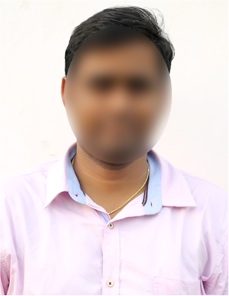 Email ID: prasanthadvxx@gmail.com
Mobile: 7556XXXX725,Address: H No 2-145, Sector 2,Mayapuri, New Delhi 110064.PROFILE SUMMARYA mechanical engineer (1+ Year experience) who has been able to handle multiple projects and possesses exceptional technical skills, including computer aid designing, problem-solving, and commercial awareness, obtaining a challenging and rewarding position.ACADEMIC QUALIFICATIONB. Tech Mechanical Engineering from Pusa Institute of Technology in 2022with 7.8 GPAIntermediate MPC from Sri Chaitanya Junior Science College in 2018 with GPA 7.510th Standard Bal Bharathi Public School in 2016 with GPA 8.1WORK EXPERIENCECurrently Working as a Mechanical engineer at XYZ Engineers Pvt Ltd since 01 Aug 2023.Major Job Responsibilities:Create mechanical designs using Auto CAD.Ensure the devices are safe and efficient.Test mechanical devices for performance, safety, and durability.Identify and troubleshoot mechanical problems to develop solutions.Communication with the clients and other engineers to explain about the designs.Prepare product reports and documentation.Collaborate with other team members to manage projects.TECHNICAL SKILLSAUTOCAD, SolidWorksMATLABMS Office (Excel, Word & PowerPoint)KEY SKILLSAbility to draw mechanical designs, 3D modellings, verification of designs and testings.Capability to analyze problems and deficiencies and developing to solutions to resolve them.Ability to design plans using CAD technology.Ability to estimate budget and time scope for each projectAbility to write technical documentation for machine operatorsStrong problem solving and critical thinking skillsKnowledge of quality assurance practices, industry regulatory codes and standardsPERSONAL DETAILSDate of birth		: 	15 Nov 2000Gender			:	MaleMarital Status		: 	UnmarriedFather’s Name		: 	Aravindh KumarLanguages Known	: 	English & HindiHobbies		: 	Listening to music, Reading booksReligion		: 	HinduDECLARATIONI hereby declare that the above-mentioned information is correct to best of my knowledge, and I bear the responsibility for the same.Place:Date:											Signature.